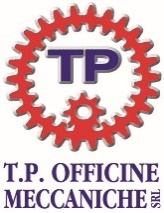 POLITIQUE DE QUALITÉDans la perspective de poursuivre la pleine satisfaction de ses clients, consolider et accroître la compétitivité l’Organisation définit et promeut la Politique pour la Qualité à travers l’engagement de tous ceux qui opèrent dans l’entreprise et pour l’entreprise.La réalisation de l’objectif qualité, compris comme amélioration continue de la qualité des produits, services et processus internes exige la participation de tous et la conscience de leur rôle et responsabilité dans la réalisation des objectifs.Points de référence du Système de gestion sont le dévouement au client et aux parties intéressées, l’excellence professionnelle, la fiabilité des produits et services proposés, l’innovation et la créativité.Les lignes directrices de la Politique de la Qualité de l’entreprise que l’organisation entend poursuivre en appliquant systématiquement le système de qualité et d’analyse du contexte se traduisent par des engagements précis de la part de la Direction sur les points suivants qui sont évalués par l’analyse d’indicateurs spécifiques dans le cadre du réexamen de la direction. Le Système de Qualité, dans toutes ses phases, constitue élément de priorité pour la Direction, et pour tous les employés, qui devront garantir un engagement personnel constant pour supporter le Système et vérifier son évolution.La DIrection s’engage pour le développement et l’amélioration continue du système de qualité en évaluant son efficacité en assurant:La conception du système de qualité destiné à poursuivre des objectifs définisLa révision du système de qualité adopté avec des objectifs et des résultats mesurables  Des processus de communication appropriésDes investissements dans des moyens et ressourcesLa définition des infrastructures nécessairesUn environnement de travail approprié en introduisant des règles et procedures visant à minimiser le risque d’accidents et exposition à des dangers pour la santé pour tous les membres du personnel et les collaborateurs.L’identification de nécessité de formation et entraînement du personnelLe respect de l’environnement et développement soutenable4 mars 2021									La DirectionPROCESSUSOBJECTIFSACTIONSAspectséconomiquesAméliorer le volume du chiffre d’affairesSurveillance des activités commerciales et marketingAttention aux exigences des clientsAdaptation aux demandes du marchéEnvironnement CommercialSatisfactionDu ClientContrôle des indices de satisfaction ClientRespect des délais de livraisonPerspectives de croissanceFidélisation de la clientèleAttention constante aux conditions requises et obligatoires, aux exigences et attentes en surveillant régulièrement le degré de Satisfaction et Fidélisation du Client afin d’améliorer la Qualité perçue extérieurement, de prévenir les plaintes et respecter les délais de livraison, en fournissant au client un produit et un service à forte valeur.Interfaçage avec le Client et réponses rapides Amélioration continue avec intérêt à l’évolution du marchéSite WebEnvironnement des Achats FournisseursQualification et évaluation périodique des fournisseursMaîtrise des coûts des non-conformités extérieures Exiger le plein respect des critères de qualité requis en favorisant les fournisseurs à travers une collaboration constante et constructive ainsi que la sensibilisation sur la Politique de la QualitéEnvironnement de la ProductionSurveillance des temps d’exécution des activités pour assurer le respect des délais convenusSurveillance de l’efficacité productiveAssurer l’entretien des systèmes afin de contenir les imprévus éventuels, les non-conformités et les arrêts des machinesInstruments appropriésSurveillance des non-conformités et des rebuts en fonction des pièces fabriquéesMaîtrise des coûts des non-conformités en productionMaîtrise des coûts de toute réclamationInnovation technologique et organisationnelle afin d’améliorer les processus internes et, par conséquent, l’image et la compétitivité de l’Organisation.Entretien périodique des systèmesÉliminer les défauts par des contrôles internes appropriés et surveillance des performances des fournisseurs et de la qualité des fournituresGestion de la QualitéMaintien du Système UNI EN ISO 9001 Mise en œuvre du Règlement MOCA Assurer l’application correcte du système de la qualitéCôntrole et surveillance de processus et produits afin de réduire les causes et les coûts des non-conformités et réclamationsMettre à jour l’évaluation des risques et opportunitésMettre en œuvres des mesures d’amélioration du Système et des ProcessusMettre en œuvres les critères nécessaires aux bonnes pratiques de fabrication requis pour les produits en contact avec les denrées alimentairesRespect de l’environnementRessources internesPersonnelÉvaluation périodique de la compétence et conscience du personnel afin de déterminer son adéquation et identifier des actions d’améliorationPlanifier et mettre en œuvre des actions de formation en évaluant leur efficacitéPropension 0 accidents au travail Participation, forte et systématique, de tous les employés: condition essentielle pour l’amélioration continue, en développant leurs compétences et en encourageant et en favorisant la participation et le partage des objectifs de qualitéSécurité au travailVolonté à comprendre les exigences du personnelEnvironnement de travail confortableParties intéresséesSatisfaire les exigences et les attentes des parties intéresséesRespect des relations contractuelles